TOP=======================================================================Umělá a přírodní „hladomorna“ z celého světaKrápníková jeskyně Sorek Houby rostou i v jeskyníchSPRÁVA JESKYNÍ ČR=======================================================================NÁZORY NÁVŠTĚVNÍKŮ ZPŘÍSTUPNĚNÝCH JESKYNÍDana Poslušná / 15. 10. 2019 / Sloupsko-šošůvské jeskyněVážení, moje kořeny ze strany otce sahají do Veselice, proto Moravský Kras od malička miluji, obdivuji a je to moje srdeční záležitost. Pokud to vychází, pravidelně navštěvuji se svou rodinou jeskyně. Tímto vás žádám o zvážení změny hudební ukázky při prohlídce Sloupskošošůvských jeskyní na počest Karlu Gottovi Už z hor zní zvon - píseň má výbornou akustiku a zněla by nádherně pro všechny vaše návštěvníky. Prosím, popřemýšlejte o tomto návrhu. Děkuji, s pozdravem za celou svoji rodinu Dana PoslušnáOdpověď:Vašich vazeb na Moravský kras si velice vážíme, stejně tak i památky Karla Gotta. V současné době zní ve Sloupsko-šošůvských jeskyních instrumentální skladba I'm a Doun For Lack of Johnnie v provedení Vanessy Mae. Skladbu, kterou navrhujete, lze hrát zcela výjimečně (a po povolení OSA). Bylo by i k památce Karla Gotta neuctivé pouštět jeho hlas ze zvukové smyčky stále dokola. Výpravy se v sezóně střídají jedna za druhou a ani by si návštěvníci nemohli píseň poslechnout.Vojtěch / 15. 10. 2019 / Punkevní jeskyněO víkendu jsme se skupinou bývalých spolužáků navštívili Punkevní jeskyni. Rádi bychom mimo nabyté poznatky a zážitky pochválili pana Nečesaného, který nás provázel, za jednoznačně nejlepší výklad. Nic podobného jsme v životě nezažili a ještě dlouho na něj budeme vzpomínat.Odpověď:Vaše pochvala se k průvodci s nejlepším výkladem dostane a určitě ho potěší! Přijeďte zas a přesvěčte se, že zpřístupněné jeskyně jsou krásné a průvodci úžasní.Lukas / 14. 10. 2019 / Jeskyně VýpustekDobrý den, včera jsme navštívili jeskyni Výpustek. Prohlídka byla velice zajímavá a slečna průvodkyně Adriana velmi příjemná a pohotová. DěkujemeOdpověď:O Jeskyni Výpustek s její pohnutou historií (dřívější zdroj fosfátového hnojiva, podzemní továrna, vojenský kryt a v neposlední řadě jeskyně) se dá mluvit dlouho a určitě velmi zajímavě. Slečna průvodkyně kromě poutavého výkladu navíc přidala svůj příjemný a pohotový projev; co víc jste si mohli přát! Pokud jste si nestihli prohlédnout i pozoruhodnou expozici Jeskyně a lidé, přijeďte určitě zas.Jeskyně Výpustek v sobotu 19. října od 18 do 21 hodin uvítá muzikanty a jejich příznivce!JESKYNĚ=======================================================================Podzimní putování po naší vlasti. Kam vyrazit v posledních teplejších dnechhttps://podnikavazena.cz/rady-a-tipy/podnikatelske-vychytavky/podzimni-putovani-po-nasi-vlasti-kam-vyrazit-v-poslednich-teplejsich-dnech19. 10. 2019Babí léto a s ním spojené teplé počasí se s námi pomalu loučí, což ale není důvod k tomu, abychom zůstávali sedět doma na gauči. Naopak, chladnější podzimní část roku je skvělým obdobím pro delší procházky a návštěvy přírodních památek. Tak nachystejte svačiny, obujte pevné boty a vyrazte objevovat krásy podzimní přírody.Království krápníkové výzdoby – to je úchvatný svět Javoříčských jeskyníhttps://www.novinykraje.cz/stredocesky/2019/10/15/kralovstvi-krapnikove-vyzdoby-to-je-uchvatny-svet-javoricskych-jeskyni/15. 10. 2019Vydejte se na výlet do nejpůvabnějších jeskyní na střední Moravě. Spatříte ten nejkrásnější krápníkový svět ukrytý v podzemí. Javoříčské jeskyně vytváří komplikovaný systém chodeb, domů a puklin, které jsou unikátní bohatou, zachovalou a rozmanitou krápníkovou výzdobou.Sloupsko-šošůvské jeskyně na jižní Moravě se pyšní hned několika krasovými unikátyhttps://region.rozhlas.cz/sloupsko-sosuvske-jeskyne-na-jizni-morave-se-pysni-hned-nekolika-krasovymi-809133518. 10. 2019Sloupsko-šošůvské jeskyně na Blanensku na jižní Moravě jsou rozsáhlým komplexem dómů, propastí a chodeb. Návštěvník v nich může obdivovat neuvěřitelně pestrou krápníkovou výzdobu a dozví se i zajímavé informace o osídlení neandrtálským člověkem, jehož ostatky staré asi 120 tisíc let byly objeveny v tamní jeskyni zvané Kůlna.Badatel Ivan Rous: Podzemí je prostě konzerva. A to doslovahttps://www.denik.cz/cestovani/badatel-ivan-rous-podzemi-je-proste-konzerva-a-to-doslova-20191019.html18. 10. 2019Ivan Rous prolézal jeskyně v Jizerkách. Výstupem bude unikátní publikace. O svém průzkumu i knize mluvil v Týdeníku Liberecko, který vešel v úterý 15. října.Bronzový býček? Unikátní sošku našli před 150 lety
https://vyskovsky.denik.cz/zpravy_region/bronzovy-bycek-unikatni-sosku-nasli-pred-150-lety-20191017.html17. 10. 20 Bratranci Gustav a Arnošt Felklovi stáli před sto padesáti lety u významného nálezu. V roce 1869 prohrabávali odkryté vrstvy v jeskyni Býčí skála na Blanensku. Nalezli tam bronzovou sošku býčka a další drobné předměty.Nová knížka o podzemí je už pátým svazkem středočeské vlastivědy
https://boleslavsky.denik.cz/z-regionu/nova-knizka-o-podzemi-je-uz-patym-svazkem-stredoceske-vlastivedy-20191017.html17. 10. 2019Stylově v areálu někdejšího příbramského dolu Anna, který je nyní součástí muzejního areálu, a ještě k tomu švancarou neboli hornickou holí pokřtila ve čtvrtek 17. října hejtmanka Jaroslava Pokorná Jermanová (ANO) nejnovější knihu vydanou s přispěním Středočeského kraje - Podzemní památky středních Čech. „Možná by to leckdo neřekl, ale i v podzemí našeho regionu existuje svět, který může tomu nahoře konkurovat,“ poznamenala.Zlínské muzeum představuje život v jeskyních a propastechhttps://www.tyden.cz/rubriky/relax/ostatni/zlinske-muzeum-predstavuje-zivot-v-jeskynich-a-propastech_534054.html18. 10. 2019Muzeum jihovýchodní Moravy ve Zlíně připravilo výstavu o životě v jeskyních a hlubinných propastech. Návštěvníci se mohou těšit na řadu informací a zajímavostí o jeskynních živočiších i speleolozích, kteří je zkoumají, sdělila Petra Štrofová, mluvčí Baťova institutu, ve kterém muzeum sídlí. Výstava nazvaná Život ve věčné tmě aneb po cestách slepých brouků potrvá do 26. ledna příštího roku.Ještě stihnete navštívit jeskyně, než skončí sezonahttps://www.novinykraje.cz/blog/2019/10/18/jeste-stihnete-navstivit-jeskyne-nez-skonci-sezona/18. 10. 2019Sedm kilometrů jižně od Berouna v chráněném území Český kras, mezi hrady Křivoklát a Karlštejn nejdete Koněpruské jeskyně.Podívejme se na cestovatelskou výpravu plnou rekordůhttps://vyslapy.cz/cestovatelske-rekordy/17. 10. 2019Vypsat tady všechny NEJvyšší, NEJhlubší, NEJrozsáhlejší nebo NEJvětší přírodní zajímavosti by bylo opravdu na hodně dlouho. Krajina ČR je nádherná a rozmanitá. Tak jsme alespoň sáhli do klobouku a vybrali deset NEJ, o kterých možná vůbec netušíte. Máme zde cestovatelské rekordy.Barrandova jeskyněhttp://brding.up4.cz/podzemi/barrandova-jeskyne/10. 10. 2019V Českém krasu už jsme toho hodně prolezli, jen do Barrandovky se stále ne a ne dostat a to už jí máme v našem plánu zařazenou poměrně dlouho.Podzemí Moravského krasu ochrání tráva. Zabrání prosáknutí vody znečištěné hnojivyhttps://ct24.ceskatelevize.cz/regiony/jihomoravsky-kraj/2952029-podzemi-moravskeho-krasu-ochrani-trava-zabrani-prosaknuti-vody18. 10. 2019Zemědělci začali zatravňovat ornou půdu nad jeskyněmi v Moravském krasu. Ochránci přírody tím chtějí zabránit znečištění podzemní vody v krasovém prostředí nebezpečnými látkami. Směs obohacují různými druhy trav, aby v okolí závrtů vzniklo i pestřejší prostředí pro motýly, vzácné brouky a další živočichy.Moravský kras zaplňují jabloně nebo třešně. Letošní cíl? Stovka ovocných stromů
https://blanensky.denik.cz/zpravy_region/moravsky-kras-zaplnuji-jablone-nebo-tresne-letosni-cil-stovka-ovocnych-stromu-20191015.html15. 10. 2019Jabloně a oskeruše. Nová alej v Nových Dvorech. Jabloně přibyly také ve starém sadu v Josefovském údolí. Další ovocné stromy přivezli členové blanenského sdružení Horizont a dobrovolníci ještě na Obůrku. U tamního fotbalového hřiště vysázeli o víkendu třináct třešní.Houby rostou i v jeskyníchhttps://www.facebook.com/Biodiverzitanadzlato/?__tn__=%2CdkCH-R-R&eid=ARAa45ZXLhbvDeOpS54Kx2Z2f2YoLgxFGylmi56Dcnuaqm6zI2gIv02pG69oWpvfHCpHgep_LbkcnFMI&hc_ref=ARTiJzyik4MC3TbnUeO43WCMH1fUuM5Cq2sQwt8L4sAIKgDJMuD2zyRrL21dohEm7gU&fref=nf&hc_location=group15. 10. 2019Houby rostou a to často i na nečekaných místech, někdy i pod zemí. Některé houby ale potřebují k tvorbě plodnic světlo a pokud ho nemají, vytvářejí různě deformované plodnice. Pak i známé druhy vytvoří záhadné útvary, tzv. temnostní formy. V Javoříčských jeskyních takto vyrostly suchohřiby rodu Xerocomellus. OSTATNÍ A NEJEN PODZEMÍ=======================================================================Zimní dovolená: Zapomenuté Rudohoří: objevte tajemné Krušné horyhttps://www.prozeny.cz/clanek/zapomenute-rudohori-objevte-tajemne-krusne-hory-59363?seq-no=2&dop-ab-variant=8&source=article-detail16. 10. 2019Krušné hory mají temnou minulost a drsné klima, ale o to více pak oceníte krásnou přírodu, sportovní vyžití a léčivé prameny, které naše nejdelší pohoří nabízí. Objevte jeho poněkud opomíjené kouzlo!Rozhodnutí o nové přehradě na Bečvě se odkládá. Chybí posouzení vlivu stavby na příroduhttps://ct24.ceskatelevize.cz/regiony/2949179-rozhodnuti-o-nove-prehrade-na-becve-se-odklada-chybi-posouzeni-vlivu-stavby-na14. 10. 2019Nejdříve za rok se rozhodne o tom, zda na řece Bečvě na hranici Zlínského a Olomouckého kraje vznikne stálá nádrž Skalička, nebo jenom suchý poldr. V těchto dnech už měli být hydrologové a geologové schopni říct, zda se přehrada může stavět. Chybí jim však podrobnější informace důležité pro posouzení vlivu stavby na přírodu i na podzemní prameny. Lesní bar v Josefovském údolíhttps://www.turistika.cz/mista/lesni-bar-v-josefovskem-udoli/detail16. 10. 2019V Josefovském údolí mezi Adamovem a Křtinami si můžete při svých toulkách jižní částí Moravského krasu odpočinout a nabrat síly v lesním baru. Bar U poustevníka Jáchyma se nachází u modré turistické značky nedaleko Františčiné (Staré) huti směrem k jeskyni Jáchymka. Bar je samoobslužný, tj. vyberete si, na co máte chuť a zaplatíte do kasičky. Je dobré mít po ruce drobné až velmi drobné mince, z bezpečnostních důvodů lze platit maximálně desetikorunovými mincemi.Kdo vlastně objevil Věstonickou venuši?https://zpravy.tiscali.cz/kdo-vlastne-objevil-vestonickou-venusi-33501518. 10. 2019Třetí sobota v říjnu náleží už tradičně Mezinárodnímu dni archeologie. Po celém světě připravují muzea, památkáři i profesionální archeologové speciální programy pro širokou veřejnost. Připomeňme tedy i my něco z oboru. Což třeba památný nález, jehož replika nechybí snad v žádném muzeu pravěku? Řeč je samozřejmě o Věstonické venuši.Technické muzeum v Brně zve pod vodní hladinuhttp://www.brnotoday.cz/technicke-muzeum-v-brne-zve-pod-vodni-hladinu/17. 10. 2019Potápění, potápěčská technika a výstroj, od těžkých skafandrů až po lehké akvalungy – to je jenom část nové výstavy, kterou veřejnosti otevře Technické muzeum v Brně v úterý 22. 10. 2019. Výstava s názvem Historie potápění v českých zemích přiblíží vývoj potápění, které se v posledních desetiletích stalo významnou sportovní a rekreační aktivitou. Představí výrobu a vývoj skafandrů, vědecké potápění, první potápěčské kluby a také první úspěšné ponory. Nově otevřená výstava ukáže i netradiční sportovní disciplíny jako například podvodní ragby, spearfishing, rychlostní plavání s ploutvemi nebo orientační potápění. Výstavu doprovodí promítání filmů a fotografií s podvodní tematikou a také autentické vzpomínky nadšenců – potápěčů, kteří se jako první pouštěli do ponorů, především v zatopených lomech.Lezecký polygon bojuje o titul Stavba roku, už je ve finálehttps://krkonossky.denik.cz/hasici/lezecky-polygon-bojuje-o-titul-stavba-roku-uz-je-ve-finale-20191016.html16. 10. 2019 Šanci stát se Stavbou roku získal unikátní lezecký polygon HZS Královéhradeckého kraje ve Velkém Poříčí na Náchodsku pro činnosti ve výšce a nad volnou hloubkou.ZAHRANIČÍ====================================================================Jeskynní člověk uměl už před 400 tisíci lety konzervovat potravinyhttps://plus.rozhlas.cz/jeskynni-clovek-umel-uz-pred-400-tisici-lety-konzervovat-potraviny-809315419. 10. 2019Když Levantu před asi 400 tisíci lety opustili sloni, musel tehdejší jeskynní člověk dost přemýšlet, jak nahradit obrovský výpadek v kaloriích. Izraelští vědci z Telavivské univerzity podrobili důkladné analýze řezy kostí z nohou jelenů nalezených v jeskyni Kesem v Izraeli a našli nejstarší důkaz o konzervování potravin.V přírodním ledovém paláci na Hintertuxu se svezete člunem nebo si zaplavetehttps://www.novinky.cz/cestovani/clanek/v-prirodnim-ledovem-palaci-na-hintertuxu-se-svezete-clunem-nebo-si-zaplavete-4029990915. 10. 2019Hintertux je jediný rakouský lyžařský areál s celoročním provozem. Kromě toho tu najdete prohlídkovou trasu skrz ledovec, která vede tunelem vykopaným v hloubce asi 30 metrů pod úrovní sjezdovky, přes několik ledových sálů a po nejvýše položené jezerní kolonádě v Evropě. Třešinkou na dortu je pak plavba po ledovcové řece.Tipy na nejkrásnější místa na Slovensku: Hory i termály!https://www.prozeny.cz/clanek/tipy-na-nejkrasnejsi-mista-na-slovensku-hory-i-termaly-5946217. 10. 2019Chcete si zpříjemnit podzim a vyrazit na zajímavá místa třeba na prodloužený víkend? Zkuste sousední Slovensko. Nabízí spoustu možností, které možná dosud neznáte. Vybrali jsme 10 krásných míst.DARPA hledá nejlepší roboty pro výzkum podzemí. Mohli by nám pomoct i s pátráním po mimozemském životě https://vtm.zive.cz/clanky/darpa-hleda-nejlepsi-roboty-pro-vyzkum-podzemi-mohli-by-nam-pomoct-i-s-patranim-po-mimozemskem-zivote/sc-870-a-199821/default.aspx16. 08. 2019The Defense Advanced Research Projects Agency (DARPA) touží po robotech schopných efektivně zkoumat podzemí. Za tímto účelem vyhlásila tzv. Subterranean Challenge, do níž se mohou přihlásit týmy z celých Spojených států. Mj. tak učinili i odborníci z NASA. Více na: Záhadné zelené děti z Woolpitu: Nadpřirozené bytosti, nebo nechtění sirotcihttps://enigmaplus.cz/zahadne-zelene-deti-z-woolpitu-nadprirozene-bytosti-nebo-nechteni-sirotci/16. 10. 2019V anglické vesničce Woolpit se objevují dvě záhadné děti. Jsou celé zelené a mluví podivnou cizí řečí! Prý přišly jeskyní ze světa, kde slunce nikdy nesvítí a kde jsou všichni zelení… Pocházejí snad z jiné dimenze?Národní muzeum a výzkumné středisko Altamirahttps://www.turistika.cz/mista/narodni-muzeum-a-vyzkumne-stredisko-altamira/detail16. 10. 2019Historie muzea má svůj původ ve zřízení správní rady v roce 1924. Byl to první kolegiální řídící orgán.Umělá a přírodní „hladomorna“ z celého světahttps://cs.style-people.com/publication/1297171/Jeskyní a podzemních jezer lze nazvat paralelní reality. Za dávných lidí, oni se stali první domov, a teď jsou - populární turistická atrakce. Byly vytvořeny od přírody, a pro mnohé je obtížné dosáhnout. Podzemní tunely a důlní průmysl stvořil člověka. A toto místo, které je obvykle skryta před zvědavýma očima. V této kolekci jsme se rozhodli spojit všechny druhy dungeonů: umělé a přirozené, malé i velké - jsou umístěny po celém světě.Krápníková jeskyně Sorek https://cs.hoiantown.org/publication/1074385/Krápníková jeskyně Sorek koní byla objevena v květnu 1968 - v kariéře hory Har TUV, který produkuje drceného kameniva. Na dalším výbuchu skály otevřel malý otvor vedoucí do krápníkové jeskyně, než která neměla výjezd na povrch ...Athos jeskyněhttps://cs.freekaamal.net/post/1800328/Jeden z úžasné divy, které jsou tak štědré přírody Abcházii - známý po celém světě Athos Cave. Miliony let se skryl svá tajemství v hlubinách Pyrenejského hor a nově otevřený právě před půl stoletím - v roce 1961. A v roce 1975 na umělém tunelu, prováděné na jeskyně, vzal jsem první vlak „podzemní jeskyni“ s turisty.Fascinující jeskyně Lechugahttps://cs.freekaamal.net/post/1819152/Carlsbad Caverns, které jsou umístěny ve Spojených státech, více než deset let jsou nápadné v jejich krásu speleology i běžní občané. Není to náhoda, protože v tomto geologickém parku je jedním z nejkrásnějších a nejdelších jeskyní na světě - Lechuga.Neobvyklé podzemní obydlí Chinesehttps://cs.congo-mbclub.org/post/577006/Ve střední části Číny zůstalo velké množství podzemních domech, které po mnoho let a kteří jsou tradiční obydlí místních obyvatel.SPELEOTÝDENÍK ====================================================================1094 Děti vyrazí do pohádkového lesa12. 10. 2019 Blanenský deník; (jch); Vltava Labe Media, a.s.; Téma: Moravský kras1095 Podzemní skvosty očima místních jeskyňářů12. 10. 2019 Berounský deník; Milan Holakovský; Vltava Labe Media, a.s.; Téma: Český kras1096 Mexický Yucatán je jimi prošpikovaný. Jezírka cenotes skrývají víc než jen vodu12. 10. 2019 rozhlas.cz; URL; Český rozhlrozhlas.cz; Téma: Svět – Mexiko1097 Záchrana osoby z jeskyně v Ostrově u Macochy.12. 10. 2019 speleo +1; pozary.cz; URL; Téma: Ostrovská propast1098 Žena v jeskyni padala několik metrů. Hasiči ji vytáhli12. 10. 2019  denik.cz; URL; Petr Turek; Vltava Labe Media, a.s.; Téma: Ostrovská propast1099 Na co zírá mašinfíra: Vápencovým srdcem Českého krasu z Mořiny do Hořelice13. 10. 2019 idnes.cz;  URL; Jakub Vrána; Mafra, a.s.; Téma: Český kras1100 V Lysicích staví novou čistírnu. Za 78 milionů14. 10. 2019 blanensky.denik.cz; URL; Vltava Labe Media, a.s.; Téma: Moravský kras 1101 Stavba cyklostezky se odkládá14. 10. 2019 Právo; (vtk); Borgis, a.s.; Téma: Moravský kras1102 Hasiči vytáhli ženu z jeskyně14. 10. 2019 Blanenský deník;  (pt); Vltava Labe Media, a.s.; Téma: Ostrovská propast1103 Moravský kras zaplňují jabloně nebo třešně. Letošní cíl? Stovka ovocných stromů15. 10. 2019 blanensky.denik.cz; URL; Vltava Labe Media, a.s.; Téma: Moravský kras1104 Kaprálův mlýn15. 10. 2019 wigym.cz; URL; Lucie Piková; Téma: Moravský kras1105 Výstava přiblíží historii potápění, ukáže skafandry i třeba podvodní ragby15. 10. 2019 brno.city.cz; URL; Téma: Moravský kras1106 Království krápníkové výzdoby – to je úchvatný svět Javoříčských jeskyní15. 10. 2019 novinykraje.cz; URL; Regionální vydavatelství s.r.o.; Téma: Javoříčské jeskyně1107 V krasu vysázeli ovocné stromy.15. 10. 2019 Blanenský deník; (jch); Vltava Labe Media, a.s. Téma: Moravský kras1108 Kříž je čestným občanem15. 10. 2019 Slovácko - regionální týdeník +1; (pt); Vltava Labe Media, a.s.; Téma: Ostatní1109 Podzemí je prostě konzerva. A to doslova, říká badatel Ivan Rous15. 10. 2019 Týdeník Liberecko;  Jiří Louda; Vltava Labe Media, a.s.; Téma: Pseudokras1110 Změnit oblast16. 10. 2019 turistika.cz; URL; Turistika.cz s.r.o; Téma: Moravský kras 1111 Velká dohoda hostila cyklotrial16. 10. 2019 Týden u nás; (spo); Vltava Labe Media, a.s.; Téma: Moravský kras1112 Vznik stezky komplikují problémy soukromé firmy16. 10. 2019 Týden u nás +1; (jch); Vltava Labe Media, a.s.; Téma: Moravský kras 1113 Vytáhli ženu z jeskyně, spadla z několika metrů16. 10. 2019 Týden u nás; (pt); Vltava Labe Media, a.s.; Téma: Ostrovská propast1114 Bahno už důl nezaplaví16. 10. 2019 Mladá fronta DNES; Jana Pavlíčková; Mafra, a.s.; Téma: Historické podzemí1115 Jeskyně vydala býčka a lidské oběti17. 10. 2019 Brněnský deník;  Jan Charvát; Vltava Labe Media, a.s.; Téma: Býčí skála1116 Bronzový býček? Unikátní sošku našli před 150 lety17. 10. 2019 vyskovsky.denik.cz +1; URL; Vltava Labe Media, a.s.; Téma: Býčí skála1117 Tipy na nejkrásnější místa na Slovensku: Hory i termály!17. 10. 2019 prozeny.cz; URL; Pavla Drlíková; Seznam.cz, a.s.; Téma: Svět – SlovenskoVIDEO====================================================================12 lebek tetovaných podivnými symboly. Pod kostelem ve Křtinách se našly záhadné objekty StreamDARPA hledá nejlepší roboty pro výzkum podzemí. Mohli by nám pomoct i s pátráním po mimozemském životě Amatérská jeskyně v Moravském krasu Podzemí Moravského krasu ochrání tráva. Zabrání prosáknutí vody znečištěné hnojivyWorkshop 16 v Brně, září 2019 (v2)Jeskyně v lomnéJeskyně „U Císařské koruny“ LiběchovskoDuchové míst 44 Nacistická továrna (Stránská skála)Punkva Cave | Czech RepublicPUBLIKACE====================================================================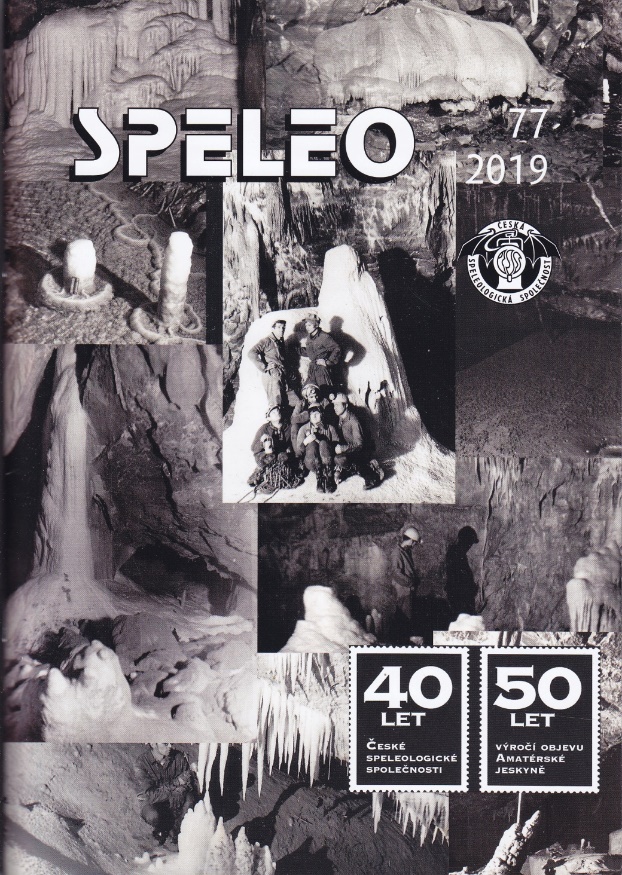 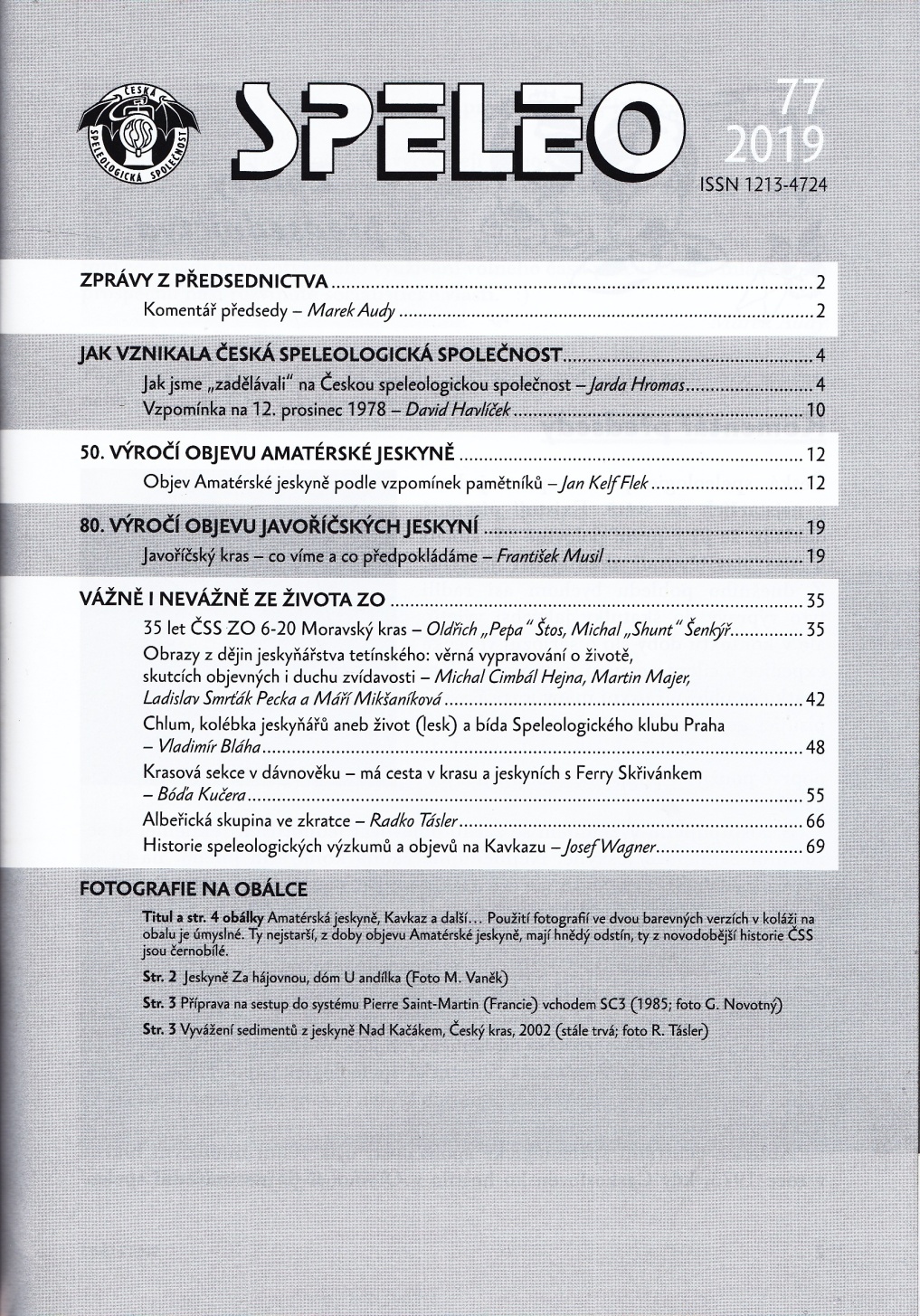 FOTO====================================================================Jeskyně a doly Jizerských hor.Ledová jeskyněNová RasovnaLidomorna a Holštejnská j.Dnešní tréningové lezení v Nové Rasovně.30. Výročí Novodvorské skupiny  AUDIO====================================================================Host Apetýtu: Rudolf MusilSloupsko-šošůvskými jeskyněmi nás provedla Kristýna SloukováFACEBOOK====================================================================Nové příspěvky na:UNDERGROUND EXPLORERS C9C21. 10. 2019 Dragon’s Eye Mine19. 10. 2019 Dragon’s Eye -The Truth inside the Lancashire Stone Mine-17. 10. 2019 Crank Cavers16. 10. 2019 Subscribe to our YouTube Channel. EUROPEAN SPELEOLOGICAL FEDERATION 17. 10. 2019 Second Circular of the 13th European Cave Rescue Meeting in Turkey has been publishedSPRÁVA JESKYNÍ ČESKÉ REPUBLIKY18. 10. 2019 Víkend před námi. Co vyrazit na výlet třeba do Javoříčské jeskyně a po okolní rezervaci Špraněk ke Zkamenělému zámku?18. 10. 2019 Muzeum jihovýchodní Moravy ve Zlíně zve na výstavu Život ve věčné tmě aneb po cestách slepých brouků. Výstave se koná od 18. 10. 2019 do 26. 1. 2020.16. 10. 2019 Takhle pěkně se zavěsil vrápenec u Nagelovy propasti ve Sloupsko-šošůvské jeskyně  ;)SPELEOLOGICKÁ ZÁCHRANNÁ SLUŽBA20. 10. 2019 přidala 5 nových fotek do alba Součinnostní cvičení 18 – 20. 10. 2019, Zlaté hory.SLOUPSKO-ŠOŠŮVSKÉ JESKYNĚ20. 10. 2019 přidaly 2 fotky. Také nedělní dopoledne jsme strávili v útrobách naší jeskyně!19. 10. 2019 přidaly 2 fotky. I dnes skvělá skupinka.18. 10. 2019 přidaly 1 fotku. Během podzimního období je náš areál doslova pohádkový17. 10. 2019 přidaly 3 fotky. Teambuilding v rámci zážitkové trasy ve spodních patrech Sloupsko-šošůvských jeskyní si může naplánovat i vaše firma!15. 10. 2019 přidaly 1 fotku. Takhle pěkně se nám zavěsil vrápenec u Nagelovy propastiJESKYNĚ NA POMEZÍ 19. 10. 2019 Roman Teocharis je v Jeskyně Na Pomezí. A hurá do jeskyně13. 10. 2019 Silvie Píbilová přidala 23 fotek a je s uživatelem Zlatuše Pibilova a dalšími (2) v Jeskyni Na Pomezí. Víkendová návštěva končí tak ještě menší procházka!!!JESKYNĚ NA ŠPIČÁKU19. 10. 2019 ‎Iveta Svozilová‎ přidala 8 fotek pro Méně známé turistické cíle, Srdcovité jeskyně u Supíkovic — v Jeskyně - Na Špičáku.HOLŠTEJNSKÁ VÝZKUMNÁ SKUPINA20. 10. 2019 Přidala 6 fotek Dnešní tréningové lezení v Nové Rasovně.18. 10. 2019 Pavel Kubálek přidal do alba Lidomorna a Holštejnská j. 24 nových fotek z říjen — v Obec Holštejn.18. 10. 2019 Pavel Kubálek přidal do alba Nová Rasovna 31 nových fotek z říjen — v Obec Holštejn.SPELEOLOGICKÝ KLUB PRAHA15. 10. 2019 Surikata Surikatacm Důl Jeroným u Krásna11. 10. 2019 Základní přehled prodávaných přileb¨STRÁŽ PŘÍRODY MORAVSKÝ KRAS15. 10. 2019 Před pár roky jsme začali používat fotopasti k monitoringu a potvrzení výskytu živočichů. Za tu dobu se nám podařilo nasbírat zajímavé fotografie. S jednou z nich bychom ale potřebovali pomoc. Netušíme, co si liška ulovila dobrého ke snídani. Máte nějaký tip?SLOVENSKÁ SPELEOLOGICKÁ SPOLOČNOSŤ 14. 10. 2019 Janošíkova jama v Kostoloch… po stopách Jánošíkovho pokladu :)PODZEMNÍ CHODBY A PROSTORY V ČRČESKÉ PODZEMÍTRIPADVISORPunkevní jeskyně19. 10. 2019 Largest Caves in the Moravian KarstThe Moravian Karst is the biggest and most significant Karst region in the Czech Republic. Within this 33-square mile area one finds the Punkva caves. which are the largest. Our tour group of 22 visited here in late September 2019. Upon arrival we boarded a "train" that took us to the cave entrance. Once inside the mountain, we walked uphill for quite a distance amid cathedrals of fantastic stalactites and stalagmites. Religious music piped in at three different locations added drama and emotion to the visit.After our walk, we boarded boats, traveling 1,443 feet along the Punkva River. The channel is very narrow, and the ceiling at times quite low. My husband had to keep his head down about a third of the time, so viewed the area sideways! Beware if you are tall! The boat tour concluded amidst the dripstone decoration of the Masaryk's Dome.Upon emerging, we walked a short distance to get on cable cars that took us to the top of the gorge. There was not much to see, especially since it was misting.All in all, it was a worthwhile experience.SPELEOLOGIE==================================================================== Česká speleologická společnostOběžník 148Speleo 7719. 10. 2019 – Okrouhlík20. 10. 2019 •	ZO ČSS 6 - 22 DevonV krasu se dnes počasí nevydařilo a tak celkem rádi zalézáme do Okrouhlíku , abychom udělali poslední kroky před konstrukcí těžební dráhy v Jezírkové chodbě. Distem proměřujeme detailně chodbu, aby to někde překvapivě nedrhlo, a revidujeme některá předchozí zaměření přilehlých částí / S2/ s povzbudivým výsledkem. Voda v S2 opět poklesla a Jezírková má oproti minule skapová jezírka podstatně menší. Na závěr proběhl brífink v ostrovské taverně. Nezbývá než držet Tomovi pěsti, aby se mu dařilo při realizaci další části tohoto projektu.Opravy uzávěrů vstupů do France a Cyrilky20. 10. 2019 •	ZO ČSS 7 - 01 OrcusKdyž někdo z jeskyňářů chce do našich jeskyní, může s námi, nebo mu půjčíme klíče od  vstupu. Stejně tak do štol Jeseníků. Jenže bohužel se najdou i takoví, kteří raději třeba vybourají  kemennou stěnu – jako třeba v jeskyni Cyrilce, aby se dostali dovnitř. A tak máme stále co dělat.AKCE, PŘEDNÁŠKY, KONFERENCE, atd.  ====================================================================02. 07. – 31. 10. 2019 – Pavel Drda: Balanc – Zbrašovské aragonitové jeskyně,17. 10. – 26. 01. 2020 – Život ve věčné tmě aneb Po cestách slepých brouků – Zlín19. 10. 2019 – Courage a Lee banda ve Výpustku19. 10. 2019 – 30th Cave Science Symposium and Field Trip19. 10. 2019 – Skrytá krása kamenů19. 10. 2019 – Býček slaví 150. nalezeniny – Muzeum Blanenska, p. o.19. 10. 2019 – Kel z Pavlova - Nejstarší moravská mapa?19. 10. 2019 – Komentované prohlídky expozice archeologie a Býčí skály – Muzeum Blanenska19. 10. 2019 – Tradiční rudický Pohádkový les19. 10. 2019 – Výlov rybníka Olšovec19. – 20. 10. 2019 – Dny otevřených dveří Amatérské jeskyně22. 10. 2019 – Křest knihy Moravský kras jeskyně a člověk – Kůlna u Sloupu22. 10. – 29. 12. 2019 – Historie potápění v českých zemích – Technické Muzeum v Brně24. 10. 2019 – Hostinská zařízení v Moravském krasu – Muzeum Blansko25. 10. 2019 – Pouť do císařské jeskyně26. 10. 2019 – Podzimní geologcká vycházka – Všenory Český kras26. – 27. 10. 2019 – Dny otevřených dveří Amatérské jeskyně31. 10. 2019 – Int. Meeting - Rencontre - Raduno: Strisciando 201901. 03. 11. 2019 – Minerál Tišnov02. 11. 2019 – Skrytá krása kamenů – Moravský kras07. 11. 2019 – Podzemí Berounska a Hořovicka - křest knihy – Muzeum Českého krasu Beroun14. – 17. 11. 2019 – 13th European Cave Rescue Meeting16. – 17. 11. 2019 – Scientific Speleolgogical Days, 23th edition16. 11. 2019 – Cvičení Speleologické záchranné služby ČSS, stanice Morava 16. 17. 11. 2019 – Minerály Brno 21. 11. – 24. 11. 2019 – Festival Rajbas22. 11. 2019 – Amatérská jeskyně 3D projekce M. Audy Festival Rajbas 22. 11. 2019 – SpeleoFilmFestival 2019 – Řecko23. 11. 2019 – Vzpomínky na jeskyňaření v Českém Krasu28. 11. 2019 – Vrcholy a hlubiny 3D projekce M. Audy, M. Trávníček Těchov30. 11. 2019 – Mikuláš s čerty v roce 2019 se na Koněprusích 30. 11 – 01. 12. 2019 – Ďábelský Výpustek06. 12. 2019 – Mikuláš s čerty v Koněpruských jeskyních14. 12. 2019 – AMERIKA 2019/oslava 60. výročí založení klubu Triton Beroun06. – 09. 12. 2019 – X. Spanish Caving Congress30. 04. 2020 – 03. 05. 2020 – Alcadi 2020 - International Symposium on Speleology History12. 05. – 15. 05. 2020 – 12th Scientific Conference and 9th IWIC Workshop in Slovakia15. – 25. 06. 2020 – Caveoria 202005. – 10. 07. 2020 – 9. Světový archeologický kongres v Praze29. 08. – 5. 09. 2020 – 19th International Symposium on Vulcanospeleology 202023. – 29. 07. 2021 – 18. Mezinárodní speleologický kongres – Francie29. 10. 2021 – 01. 11. 2021 – Speleo Kamaraton 2021; Salerno, ItalyOBRÁZKY====================================================================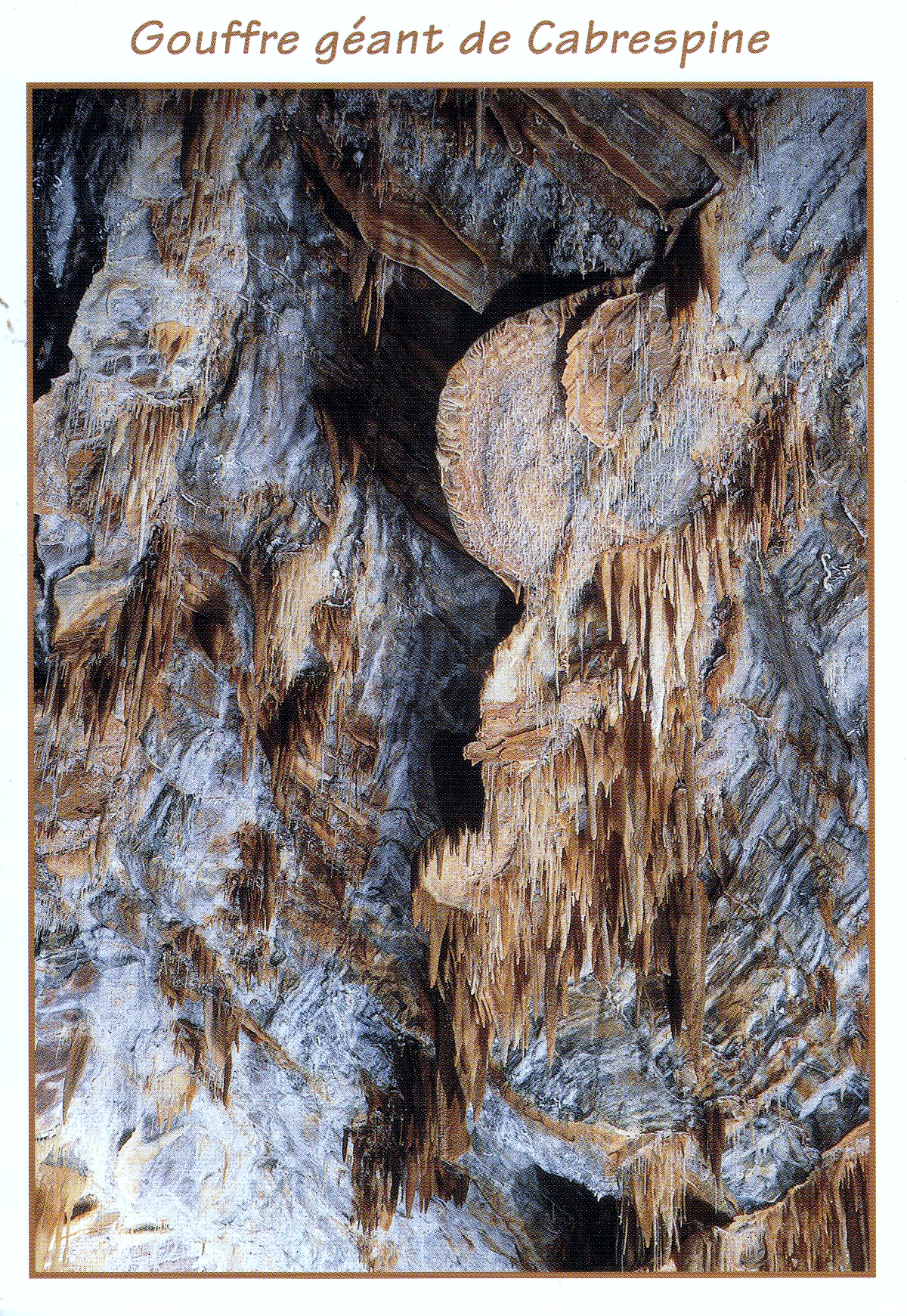 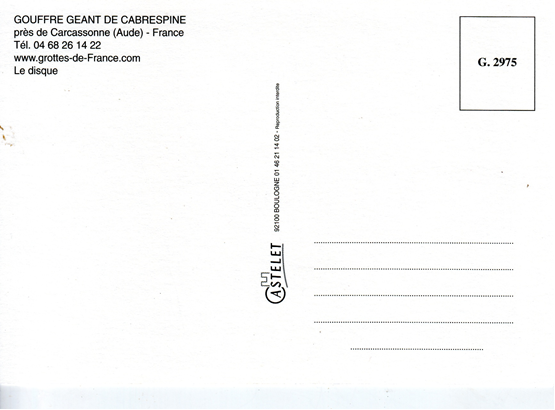 